JOIN US FOR FIREWORKSAT THE CHERRY TREE, FAYGATEFRIDAY 6TH NOVEMBERTICKETS £6AVAILABLE IN ADVANCE FROM THE BAR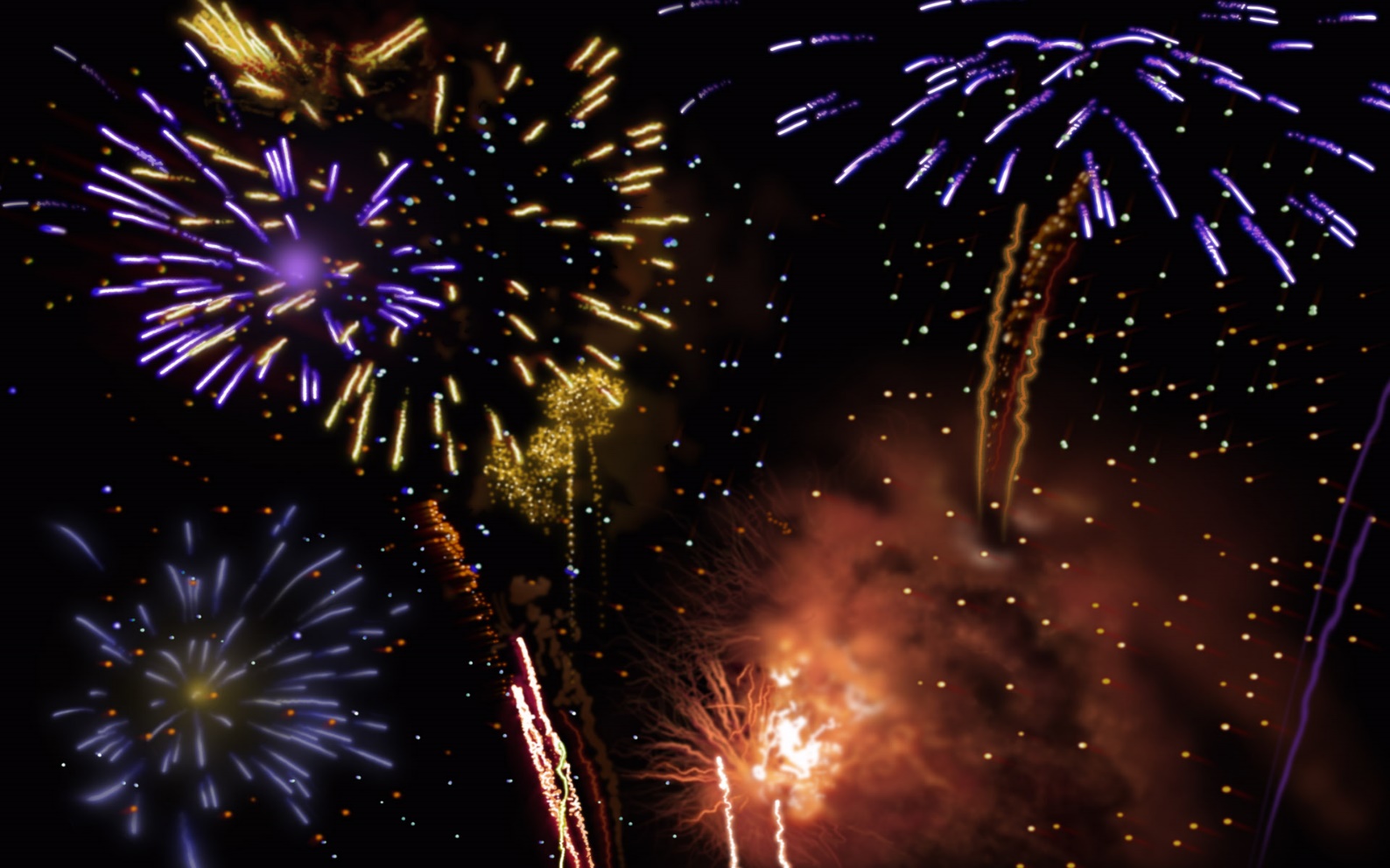 01293-851305